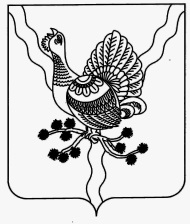 СОВЕТ МУНИЦИПАЛЬНОГО РАЙОНА «СОСНОГОРСК»«СОСНОГОРСК» МУНИЦИПАЛЬНÖЙ РАЙОНСА СÖВЕТ___________________________________________________________________________________РЕШЕНИЕКЫВКÖРТÖД  _______ 2021 года                                                                 №  ____ - ___О внесении изменений в решение Совета муниципального района «Сосногорск» от 25.02.2009 № XVIII-199 «О некоторых вопросах муниципальной службы в муниципальном образовании муниципального района «Сосногорск»В соответствии Федеральным законом от 02.03.2007 № 25-ФЗ «О муниципальной службе в Российской Федерации», Федеральным законом от 16.12.2019 № 439-ФЗ «О внесении изменений в Трудовой кодекс Российской Федерации в части формирования сведений о трудовой деятельности в электронном виде», Указом Главы Республики Коми от 17.02.2021 № 25 «О внесении изменений в некоторые Указы Главы Республики Коми», решением Совета муниципального района «Сосногорск» от 05.02.2021 № IV-20 «О внесении изменений в Устав муниципального образования муниципального района «Сосногорск», со ст. 30 Устава муниципального образования муниципального района «Сосногорск»                     Совет муниципального района «Сосногорск» решил:В приложении № 1 «Положение о муниципальной службе муниципального образования муниципального района «Сосногорск» к решению Совета муниципального района «Сосногорск» от 25.02.2009                  № XVIII-199 «О некоторых вопросах муниципальной службы в муниципальном образовании муниципального района «Сосногорск» (далее - Положение) внести следующие изменения:1.1. в абзаце третьем пункта 8 статьи 17 Положения после слов «в уставных (складочных) капиталах организаций),» дополнить словами «цифровых финансовых активов, цифровой валюты,»;1.2. в пункте 2 статьи 19 Положения после слов «в уставных (складочных) капиталах организаций),» дополнить словами «цифровых финансовых активов, цифровой валюты,»;1.3. в абзаце одиннадцатом статьи 20 Положения после слов «в трудовую книжку» дополнить словами «(при наличии)».2. В приложении № 4 «Дополнительные гарантии и компенсации для муниципальных служащих муниципального района «Сосногорск» к Положению внести следующие изменения:2.1. абзац третий подпункта «г» пункта 5 части первой исключить.3. Настоящее решение вступает в силу со дня его официального опубликования.Глава муниципального района «Сосногорск» -руководитель администрации                                                      С.В. Дегтяренко Председатель Совета муниципального района «Сосногорск»	    И.В. Ушакова